October 10, 2019Via Certified Mail                                                                                              A-2015-2472888ANTHONY DAVISJP MORGAN CHASE BANK 10420 HIGHLAND MANOR DR,TAMPA, FL 33610Dear Sir/Madam:	On October 2, 2019, the Commission received Letter of Credit Amendment No: 2 on behalf of Source Power & Gas LLC.  Please find under cover of this letter the Letter of Credit Amendment No: 2  filed on behalf of Source Power & Gas LLC because it is not required as Source Power & Gas LLC’s application to abandon its electric generation supplier (EGS) license in Pennsylvania was approved by Secretarial Letter dated September 27, 2019 ( enclosed ).Thank you for your attention to this matter.	Should you have any questions pertaining to your application, please contact our Bureau at 717-772-7777.								Sincerely,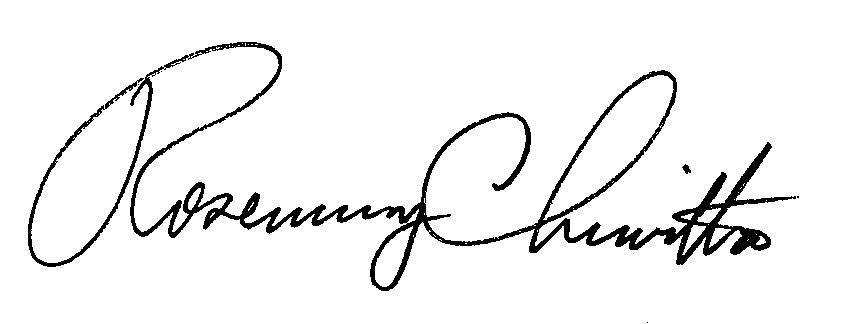 Rosemary ChiavettaSecretaryRC:jbsCC: Source Power & Gas LLC 2150 Town Square Place Suite 390 Sugar Land TX 77479 